4th Grade Supply List- Mrs.Vargas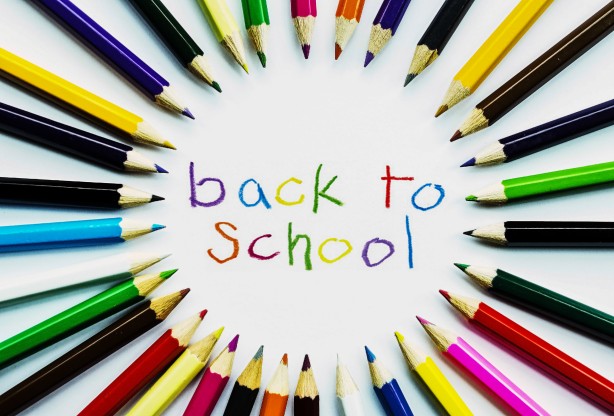 Student Supplies2- Three subject notebooks1- One subject notebookPencils2 pensCrayons, markers or colored pencilsFolderOne pack of index cardsOne pack of loose-leafGlue SticksClassroom Supplies (If you are able to donate one or more of the following items for classroom use, it would be greatly appreciated.)Box of KleenexContainer of Clorox (any brand) wipesContainer of hand sanitizerPackage of construction paper (any color or mixed)Expo dry erase markersExpo dry erase cleanerZiploc bags (any size)Wite* Out